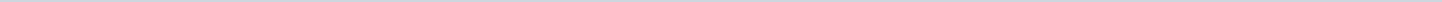 Index (3 onderwerpen)1 Moties 20192 Motie 2019-043 CDA Nieuw evenementenbeleid3 Motie 2019-031 Aanpak bijplaatsen afvalMoties 2019Aanvullende informatieMetadataDocumenten (26)Motie 2019-043 CDA Nieuw evenementenbeleidMetadataDocumenten (3)Motie 2019-031 Aanpak bijplaatsen afvalMetadataDocumenten (5)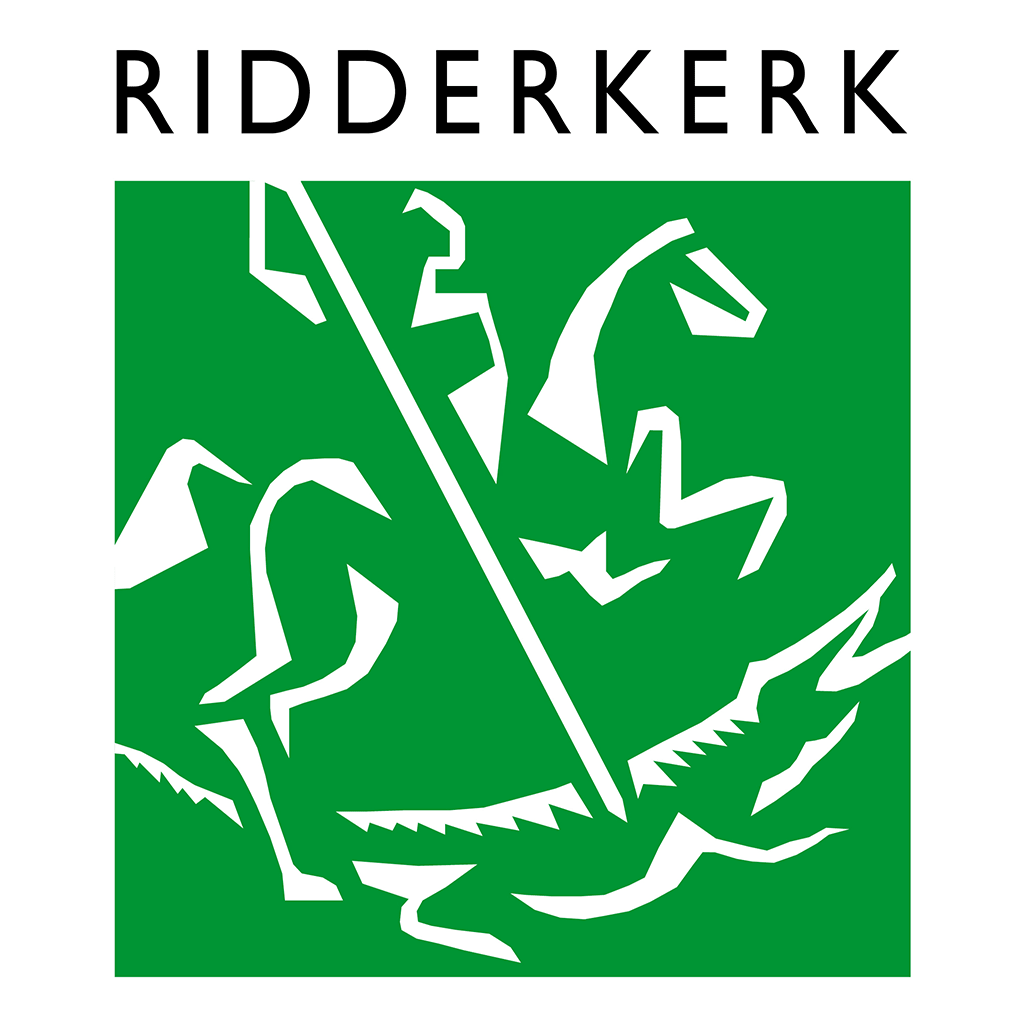 Gemeenteraad RidderkerkAangemaakt op:Gemeenteraad Ridderkerk29-03-2024 02:30MotiesPeriode: 2019ToelichtingOpen de motie om te zien op welke wijze deze is afgedaanLaatst gewijzigd05-08-2023 15:43ZichtbaarheidOpenbaarStatusArchiefmap (vóór 2022)#Naam van documentPub. datumInfo1.motienr.30.2019.CU.Verordening Jeugdhulp (afgedaan)22-02-2019PDF,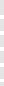 37,35 KB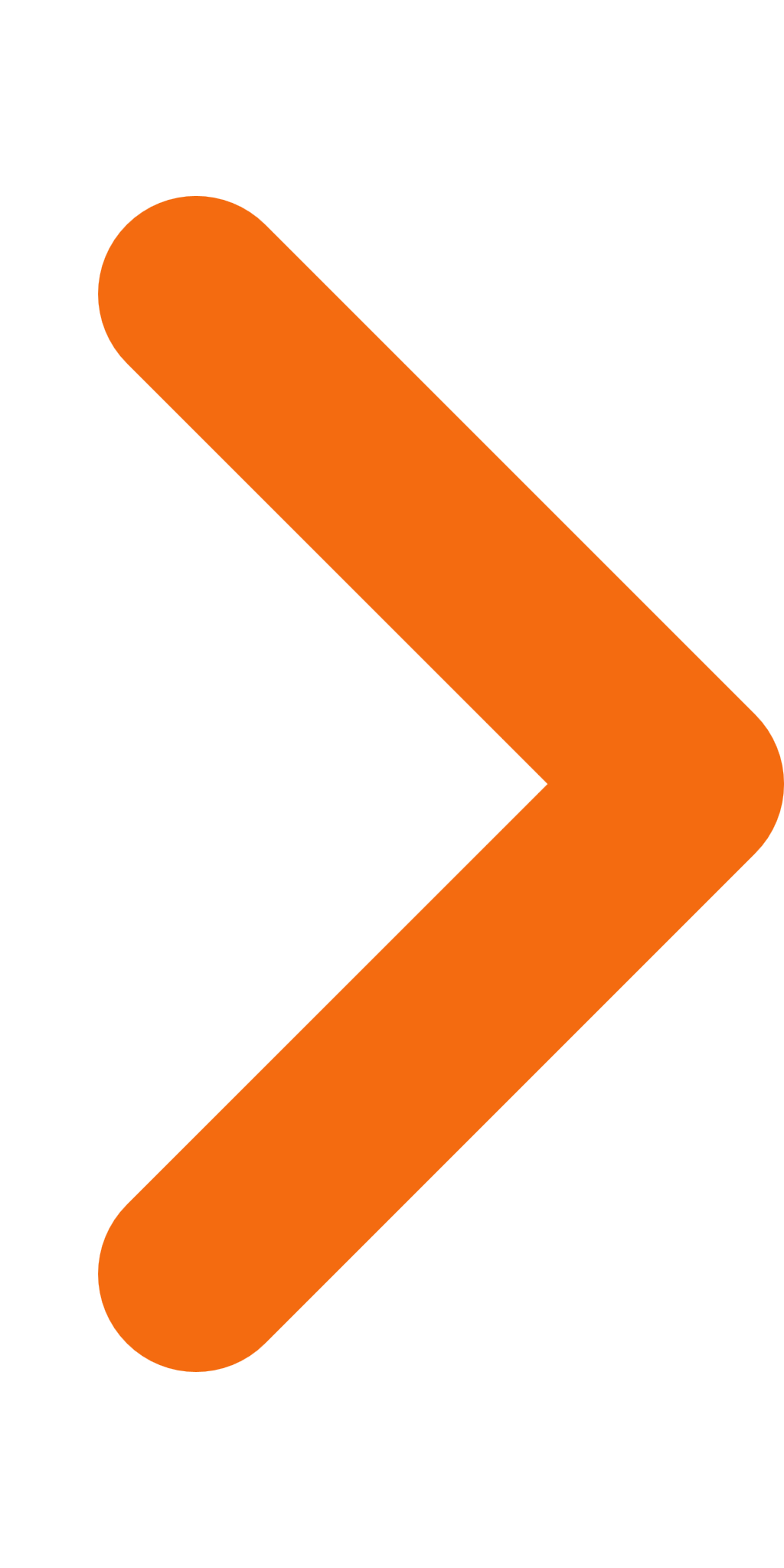 2.motienr.31.2019.P18P.aanpak bijplaatsen afval (aangenomen)22-03-2019PDF,109,16 KB3.motienr.32.2019.GL.opbrengst verkoop aandelen Eneco (ingetrokken)22-03-2019PDF,46,93 KB4.motienr.33.2019.P18P.veiligheid in De Fakkel (afgedaan)11-07-2019PDF,82,43 KB5.motienr.34.2019.LR.relschoppers zwembad De Fakkel (verworpen)12-07-2019PDF,574,86 KB6.motienr.35.2019.PvdA.ombudsfunctie (afgedaan)17-07-2019PDF,50,26 KB7.motienr.36.2019.PvdA preventief jeugdbeleid (ingetrokken)17-07-2019PDF,52,60 KB8.motienr.37.2019.D66.vergroening schoolpleinen (afgedaan)07-11-2019PDF,46,87 KB9.motienr.38.2019.CU.herindicaties (afgedaan)07-11-2019PDF,37,91 KB10.motienr.39.2019.Bo1.vrije rijbaan Verbindingsweg (verworpen)14-11-2019PDF,46,92 KB11.motienr.40.2019.Bo1.AED's in Ridderkerk (afgedaan)14-11-2019PDF,264,20 KB12.motienr.41.2019.CDA.manifest iedereen doet mee (afgedaan)14-11-2019PDF,286,69 KB13.motienr.42.2019.CDA.meld misdaad anoniem (verworpen)14-11-2019PDF,53,85 KB14.motienr.43.2019.CDA.nieuw evenementenbeleid14-11-2019PDF,311,80 KB15.motienr.44.2019. SGP.vieren 75 jaar vrijheid (afgedaan)14-11-2019PDF,49,03 KB16.motienr.45.2019.SGP,jeugdlintje (afgedaan)14-11-2019PDF,50,46 KB17.motienr.46.2019.SGP.lachgas (afgedaan)14-11-2019PDF,185,93 KB18.motienr.47.2019.LR.hondenlosloopgebied (afgedaan)14-11-2019PDF,50,88 KB19.motienr.48.2019.LR.overlast ratten en muizen (afgedaan)07-11-2019PDF,44,93 KB20.motienr.49.2019.LR.pop up politiebureaus (ingetrokken)14-11-2019PDF,49,36 KB21.motienr.50.2019.LR.SROI bouwprojecten (ingetrokken)14-11-2019PDF,63,66 KB22.motienr.51.2019.P18P.bevorderen opkomst verkiezingen (aangenomen)14-11-2019PDF,208,16 KB23.motienr.52.2019.PvdA.dierenartskosten minima (afgedaan)14-11-2019PDF,54,45 KB24.motienr.53.2019.PvdA.natuurinclusief bouwen (afgedaan)14-11-2019PDF,49,86 KB25.motienr.54.2019.P18P.schrappen urgentiestatus statushouders (verworpen)25-11-2019PDF,61,67 KB26.motienr.55.2019.SGP.groene leges (afgedaan)12-12-2019PDF,50,13 KBLaatst gewijzigd11-03-2024 14:00ZichtbaarheidOpenbaarStatusAangenomen - afgedaan#Naam van documentPub. datumInfo1.motienr.43.2019.CDA.nieuw evenementenbeleid14-11-2019PDF,311,80 KB2.Stand van zaken overige openstaande moties 2019-oktober 202302-02-2024PDF,142,81 KB3.2024-02-02 RIB Openstaande moties 2019-oktober 202302-02-2024PDF,386,14 KBLaatst gewijzigd21-07-2023 16:39ZichtbaarheidOpenbaarStatusAangenomen - afgedaan#Naam van documentPub. datumInfo1.motienr.31.2019.P18P.aanpak bijplaatsen afval (aangenomen)22-03-2019PDF,109,16 KB2.2022-11-25 RIB Afdoening motie 2019-31 Afval - Berenschot rapport25-11-2022PDF,2,74 MB3.2022-11-25 RIB Afdoening motie 2019-31 Afval - Uitvoeringsagenda25-11-2022PDF,1,18 MB4.2022-11-25 RIB Afdoening motie 2019-31 Afval - Aanbevelingen en Uitvoeringsagenda25-11-2022PDF,744,50 KB5.2022-11-25 RIB Afdoening motie 2019-31 Afval en Grondstoffen25-11-2022PDF,353,70 KB